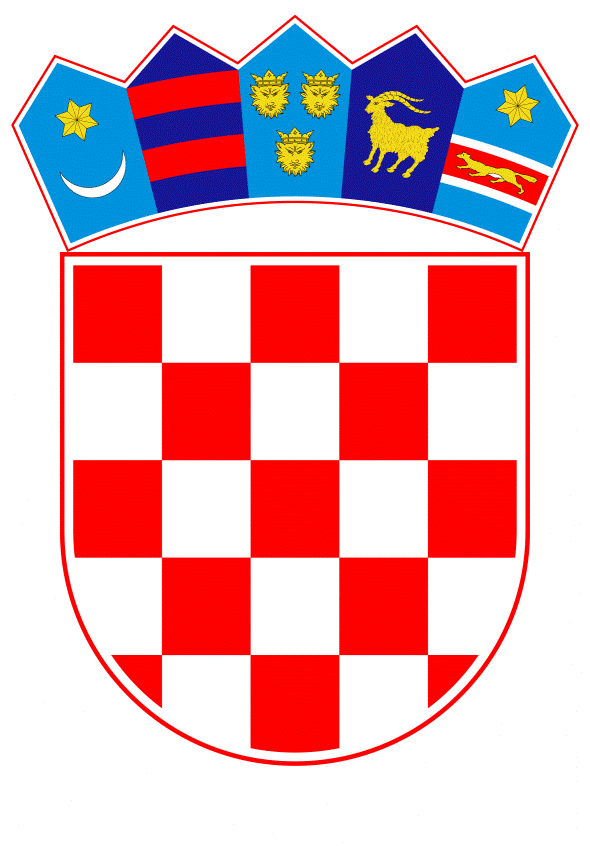 VLADA REPUBLIKE HRVATSKEZagreb, 6. prosinca 2019.______________________________________________________________________________________________________________________________________________________________________________________________________________________________PrijedlogNa temelju članka 31. stavka 3. Zakona o Vladi Republike Hrvatske (Narodne novine, br. 150/11, 119/14, 93/16 i 116/18), Vlada Republike Hrvatske je na sjednici održanoj ____________ 2019. godine donijelaZ A K L J U Č A K1.	Vlada Republike Hrvatske podupire realizaciju Projekta rekonstrukcije raskrižja državne ceste DC29 i županijske ceste ŽC2227 u Općini Marija Bistrica.2.	Zadužuje se Ministarstvo mora, prometa i infrastrukture da, u suradnji s društvom Hrvatske ceste d.o.o., osigura realizaciju Projekta iz točke 1. ovoga Zaključka, sukladno svojoj nadležnosti.3.	Nositelj Projekta iz točke 1. ovoga Zaključka je društvo Hrvatske ceste d.o.o., a za koordinaciju svih aktivnosti vezano uz provedbu ovoga Zaključka određuje se Ministarstvo mora, prometa i infrastrukture.Klasa:Urbroj:Zagreb, ____________PREDSJEDNIK    mr. sc. Andrej PlenkovićO B R A Z L O Ž E NJ EOvim zaključkom podupire se realizacija Projekta rekonstrukcije raskrižja državne ceste DC29 i županijske ceste ŽC2227 u Općini Marija Bistrica.Projekt rekonstrukcije raskrižja je neophodan zbog nepreglednosti u zoni raskrižja (na tom dijelu državna cesta DC29 nalazi se u zavoju), brzine kretanja vozila, neuređenih i neizgrađenih trakova za lijevo i desno skretanje, kao i velike gustoće prometa u vršnim satnim opterećenjima dolazilo je do čestih konfliktnih i opasnih situacija.Predmetni projekt uvršten je u Plan građenja i održavanja državnih cesta za 2019. godinu, te su istim predviđena sredstva za izradu projektne dokumentacije.Procijenjena vrijednost nabave za izvođenje radova je cca 4,0 mln kn (bez PDV-a).Financijska sredstva u iznosu od 125.000,00 kn (bez PDV-a), koja će biti korištena za izradu projektne dokumentacije, osigurana su Izmjenama i dopunama Financijskog plana Hrvatskih cesta za 2019. godinu (80.000,00 kn) u okviru aktivnosti K2012 Investicijsko održavanje i rekonstrukcija državnih cesta, proračunski konto 421 Građevinski objekti, dok je ostatak sredstava osiguran Financijskim planom društva za 2020. godinu (45.000,00 kn) u okviru aktivnosti K300011 Investicijsko održavanje i rekonstrukcija državnih cesta, proračunski konto 421 Građevinski objekti.Predlagatelj:Ministarstvo mora, prometa i infrastrukturePredmet:Prijedlog zaključka u vezi s Projektom rekonstrukcije raskrižja državne ceste DC29 i županijske ceste ŽC2227 u Općini Marija Bistrica 